	CURRICULUM VITAE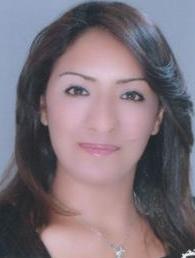 COMPETENCESBPH, HACCP et ISO 22000 dans les unités de transformation alimentaires : Industrie Agroalimentaire, Grande et Moyenne Surfaces et hôtellerieCoordination, communication et gestion d’équipe dans le cadre de la mise en place et la mise en œuvre des systèmes Qualité et sécurité sanitaire des aliments ainsi que l’EnvironnementTenue et mise à jour du système documentaire relatif à la Qualité, Sécurité des Aliments et Environnement et Auditrice interne ISO 22000.Comprendre les exigences de la norme ISO 9001V2015 ; la norme ISO 22000V 2005 et ISO14001V2015.ETUDES ET DIPLOMES 08/05/2017 au09/05/2017 : Comprendre les exigences de la norme ISO 9001V2015 Systèmes  de mangement Qualité.10/05/2017au11/05/2017 : Comprendre les exigences de la norme ISO 22000V 2005 Systèmes  de mangement de la Sécurité Des Denrées Alimentaires.15/05/2017 AU 16/05/2017 : Comprendre les exigences de la norme ISO14001V2015 Systèmes  de mangement environnemental.03/06/2013au15/08/2013 : Formation  Anglais Français Informatique à l’institut des Métiers de l’Avenir .27/12/2010 au 29/12/2010 : Formation sur les bonnes  pratiques d’hygiène (BPH) et HACCP / Formateur : Dr Moez JRIDI pendant 3jours.2009/2010: Responsable Qualité  Sécurité Environnement « QSE » ; ISO « 9001 ; 18001 et 14001 » en 2010 effectuée  par le CFNCPP (Formateur Mr Jean Paul).pendant 10 jours2007/2008   : Institut des sciences Biologiques Appliquées de Tunis (spécialité technologie de technologie l’Environnement) : Technicien supérieur de technologie de l’environnement.22/02/2007-31/05/2007 : Stage effectué au centre international de  des technologies de l’Environnement de Tunis «CITET»:" effet de réutilisation des eaux  usées sur la qualité des eaux souterraines et les arbres fruitées"  Projet de fin d’étude.Juin 2003 : Baccalauréat Sciences expérimentales. EXPERIENCES PROFESSIONNELLES Responsable d’hygiène à  L’HOTEL Maison Blanche***** « de 17/09/2018-31/12/2019 Assurer la coordination entre les membres de l’équipe HACCP Assurer la tenue du système documentaireContrôle à la réception Contrôler des plans de surveillanceCharger des plats témoinsInterpréter et suivre les résultats des analyses;  L’évaluation de la formation du personnelL’évaluation de la lutte contre les nuisibles.  contrôle et vérification de la sécurité alimentaire; vérification  de la lutte contre les nuisiblesvérification et contrôle de piscine du pH et chlore de l’eau ; Procès verbal des réunions Equipe HACCP.Responsable d’hygiène et RMQ à  L’HOTEL AFRICA MOURADI***** « de 13/11/2017-19/05/2018 (mise en place ISO 9001V2015) (Responsable santé sécurité du travail) Assurer la coordination entre les membres de l’équipe HACCP Assurer la tenue du système documentaireContrôle à la réception Contrôler des plans de surveillanceCharger des plats témoinsInterpréter et suivre les résultats des analyses;  L’évaluation de la formation du personnelL’évaluation de la lutte contre les nuisibles.  contrôle et vérification de la sécurité alimentaire; vérification  de la lutte contre les nuisiblesvérification et contrôle de piscine du pH et chlore de l’eau ; Piloter l’équipe santé sécurité du travail.Procès verbal des réunions des équipe SST ,qualité ISO9001 et Equipe HACCP.FORMATRICE  à  l’INSTITUT LES PYRAMIDES (A TUNIS) 01/09/2012 - 03/06/2013:     FORMATRICE  à l’INSTITUT MEDITERRANEEN DE TOURISME     ( A TUNIS) 01/10/2010-03/06/2012: Environnement /hygiène/santé et sécurité de travail  Les bonnes pratiques d’hygiène et système HACCPSanté et sécurité du travailCharger des plats témoinsInterpréter et suivre les résultats des analyses;  L’évaluation de la formation du personnelL’évaluation de la lutte contre les nuisibles.  contrôle et vérification de la sécurité alimentaire; vérification  de la lutte contre les nuisiblesvérification et contrôle de piscine du pH et chlore de l’eau ;         Responsable d’hygiène «  l’hôtel NAHRAWESS ****de 09/11/2009-20/06/2010 »        « avec connaissance à ISO22000 et HACCP » Contrôler des plans de surveillanceCharger des plats témoinsInterpréter et suivre les résultats des analyses;  L’évaluation de la formation du personnelL’évaluation de la lutte contre les nuisibles.  contrôle et vérification de la sécurité alimentaire; vérification  de la lutte contre les nuisiblesvérification et contrôle de piscine du pH et chlore de l’eau ;  Contrôle à la réceptionEXPERIENCES DIVERSES- Enseignante suppliante de français «   04/05/2011au 27/06/2011 » à l’école primaire SIDI ALOUI .-Stage de formation  des prélèvements sanguins et bactériologiques du 28/06/2009au 17/07/2009 à l’institut pasteur au service des consultations externes.- Stage effectué au Laboratoire Bactériologie Parasitologie de la Policlinique «EL OMRANE»:au service de biologie médicale au laboratoire bactériologie parasitologie du 18/03/2007 jusqu’ a18/06/2007(analyse coprologique et observation microbiologique)  .--Stage de formation Hématologie et banque du sang au sein du l’hôpital CHARLES NICOLES  du 03/09/2007 jusqu’ a 03/10/2007 (numérations globulaire sanguin ; vitesse de sédimentation et spectrophotomètre)- Stage de formation au sein de la Laboratoire Parasitologie Mycologie «La Rabta» du 17/03/2008 jusqu’ a 17/04/2008- Stage de formation au sein de la Laboratoire de Biochimie  de l’Hôpital Universitaire «La Rabta»"Dosage des hormones et marqueurs humoraux par méthode immunochimique sur automate AXYM et analyse des acides gras par CPG» du 01/10/2008 jusqu’ a01/12/2008.- Stage de formation au sein du laboratoire médicale Anis Dziri  du 15/04/2008 jusqu’ a 15/05/2008(prélèvement sanguin ; NFS ;vs ; TP et coprologie) .APTITUDES ET QUALITESAutonome, sociable, organisée, méthodique, créative, rigoureuse, … LANGUES : Arabe : écrit et parlé parfaitement Français : écrit et parlé parfaitement Anglais : écrit et parlé parfaitement CONNAISSANCES EN INFORMATIQUE : Word, Excel, Power Point, Outlook, Internet CENTRES  D’INTERET Sport et MusiqueNOM HAMDOUNIPRENOMRYMDate et lieu de naissance01 /02 /1980 à TunisNationalitéTunisienneCIN04707688Etat CivilCélibataireAdresseNabeulTéléphone +216 23 174 732E-mail hamdouni.rim1@hotmail.fr